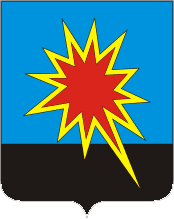 КЕМЕРОВСКАЯ ОБЛАСТЬКАЛТАНСКИЙ ГОРОДСКОЙ ОКРУГАДМИНИСТРАЦИЯ КАЛТАНСКОГО ГОРОДСКОГО ОКРУГАПОСТАНОВЛЕНИЕОт 07.12.2017 г.           № 220-пО функционировании муниципального звена Калтанского городского округа территориальной подсистемы единой государственной системы предупреждения и ликвидации чрезвычайных ситуаций Кемеровской областиВ соответствии с Федеральным законом от 21.12.1994 № 68-ФЗ «О защите населения и территорий от чрезвычайных ситуаций природного и техногенного характера», постановлением Правительства Российской Федерации от 30.12.2003 № 794 «О единой государственной системе предупреждения и ликвидации чрезвычайных ситуаций», Законом Кемеровской области от 02.11.1998 № 50-ОЗ «О защите населения и территории Кемеровской области от чрезвычайных ситуаций природного и техногенного характера», постановлением Коллегии Администрации Кемеровской области от 28.12.2012 № 620 «О территориальной подсистеме единой государственной системы предупреждения и ликвидации чрезвычайных ситуаций Кемеровской области»:	1. Утвердить перечень служб муниципального звена Калтанского городского округа территориальной подсистемы единой государственной системы предупреждения и ликвидации чрезвычайных ситуаций Кемеровской области (далее - РСЧС городского округа) и закрепление за ними функции по вопросам предупреждения и ликвидации ЧС, реагирования на соответствующие риски (приложение №1).
	2. Базовой основой службы РСЧС городского округа определить структурные подразделения администрации Калтанского городского округа, а в случаях, предусмотренных федеральным законодательством, территориальные подразделения федеральных органов исполнительной власти, осуществляющих свою деятельность на территории Калтанского городского округа (по согласованию).	3. Назначить руководителями служб РСЧС городского округа, руководителей соответствующих структурных подразделений администрации Калтанского городского округа и органов управления федеральных органов исполнительной власти, осуществляющих свою деятельность на территории Калтанского городского округа в чьи полномочия входят вопросы предупреждения и ликвидации ЧС (по согласованию).	4. Определить дежурную диспетчерскую службу (уполномоченное должностное лицо службы РСЧС (при отсутствии ДДС) ответственную, (ответственного) за организацию взаимодействия с ЕДДС.	5. Определить состав сил и средств службы РСЧС городского округа (приложение № 2).
	6. Ввести руководителей служб РСЧС в состав КЧС и ОПБ Калтанского городского округа.
	7. Создать рабочие группы в составе КЧС и ОПБ Калтанского городского округа по количеству служб РСЧС, в состав которых включить представителей подразделений администрации Калтанского городского округа, территориальных подразделений федеральных органов исполнительной власти, организаций, осуществляющих реагирование на риски ЧС на территории Калтанского городского округа (по согласованию).
	В режиме функционирования чрезвычайной ситуации определить рабочие группы основой создания межведомственного оперативного штаба (далее - МОШ) по ликвидации ЧС, согласно закреплённых рисков.	8. Руководство МОШ в период его работы возложить на руководителей администрации Калтанского городского округа, курирующих службу службы РСЧС городского округа (приложение № 3).	9. При отсутствии угрозы возникновения чрезвычайных ситуаций на территории Калтанского городского округа службы РСЧС функционируют в режиме повседневной деятельности.
	Решением главы Калтанского городского округа для служб РСЧС может устанавливаться один из следующих режимов функционирования:
	а) режим повышенной готовности - при угрозе возникновения чрезвычайных ситуаций;
	б) режим чрезвычайной ситуации - при возникновении и ликвидации чрезвычайных ситуаций.
	10. Решением главы Калтанского городского округа о введении для служб РСЧС повышенной готовности или режима чрезвычайной ситуации определяются:
	а) обстоятельства, послужившие основанием для введения режима повышенной готовности или режима чрезвычайной ситуации;
	б) границы территории, на которой может возникнуть чрезвычайная ситуация, или границы зоны чрезвычайной ситуации;
	в) силы и средства, привлекаемые к проведению мероприятий по предупреждению и ликвидации чрезвычайной ситуации;
	г) перечень мер по обеспечению защиты населения от чрезвычайной ситуации или организации работ по ее ликвидации;
	д) должностные лица, ответственные за осуществление мероприятий по предупреждению чрезвычайной ситуации, или руководитель ликвидации чрезвычайной ситуации.
	11. При устранении обстоятельств, послуживших основанием для введения на территории городского  округа режима повышенной готовности или режима чрезвычайной ситуации, глава Калтанского городского округа отменяет установленные режимы функционирования для служб РСЧС.
	12. Основными мероприятиями, проводимыми службами РСЧС городского округа являются:
	а) В режиме повседневной деятельности:
	осуществление ежедневного обмена информацией с ЕДДС Калтанского городского округа по линии ДДС или ответственных должностных лиц службы (при отсутствии ДДС);	поддержание органов управления и сил службы РСЧС в готовности;
	разработка, своевременная корректировка и уточнение планов применения сил и средств службы РСЧС к ликвидации ЧС;
	изучение потенциально опасных объектов и районов возможных ЧС,
прогнозирование ожидаемых последствий ЧС;
	организация постоянного наблюдения и контроля за состоянием подведомственных объектов;
	создание, восполнение и поддержание в готовности резервов материальных ресурсов;
	осуществление контроля за выполнением мероприятий по предупреждению и ликвидации ЧС;
	формирование и ведение паспортов территорий.
	б) В режиме повышенной готовности (при угрозе возникновения чрезвычайных ситуаций):
	организация постоянного взаимодействия с ЕДДС Калтанского городского округа по вопросам уточнения прогноза складывающейся обстановки;
	усиление наблюдения и контроля за обстановкой на подведомственных
объектах и территориях;
	прогнозирование возможного возникновения ЧС и их масштабов;
	уточнение принятых решений и ранее разработанных планов реагирования;
	уточнение плана выдвижения сил, в район ЧС, сроки их готовности и
прибытия;
	проведение дополнительных расчётов по усилению группировки сил и средств службы;
	проверка наличия и работоспособности средств связи;
	усиление смены ДДС, введение круглосуточного дежурства ответственных должностных лиц службы (при отсутствии ДДС) при необходимости;
	приведение в готовность сил и средств, предназначенных для ликвидации ЧС в соответствии с прогнозируемой обстановкой и уточнение  им задач;
	проверка готовности сил и средств службы к действиям;
	организация и контроль проведения подготовительных мер по возможной защите населения.	в) В режиме чрезвычайной ситуации:
	оповещение органа управления службы;
	усиление смены ДДС, введение круглосуточного дежурства ответственных должностных лиц службы (при отсутствии ДДС);
	организация постоянного взаимодействия с ЕДДС Калтанского городского округа по вопросам уточнения прогноза о складывающейся обстановке;
	приведение сил и средств службы в готовность к применению по предназначению;
	направление сил и средств службы в район ЧС;
	прогнозирование возможной обстановки, подготовка предложений по
действиям привлекаемых сил и средств и их наращиванию;
	управление подчиненными силами, организация их всестороннего
обеспечения в ходе проведения мероприятий по ликвидации последствий
чрезвычайных ситуаций.	13. Директору МАУ «Пресс-Центр г. Калтан» (В.Н. Беспальчук) обеспечить размещение настоящего постановления в средствах массовой информации.	14. Начальнику отделения организационной и кадровой работы администрации Калтанского городского округа (Т.А. Верещагина) обеспечить размещение настоящего постановления на официальном сайте администрации Калтанского городского округа.	15. Контроль за исполнением настоящего  постановления оставляю за собой.	16. Настоящее постановление вступает в силу с момента официального опубликования.Глава Калтанского                                    городского округа	                                                              И.Ф. Голдинов	Приложение №1к постановлению администрации Калтанского городского округаот 07.12. 2017 г   №  220-п.Состав служб РСЧСПриложение №2 к постановлению администрации Калтанского городского округаот 07.12.2017 г.   №  220 - п   Закрепление служб РСЧС
за руководящим составом администрации Калтанского гордского округа№ п/пНаименование рискаПривлекаемые органы
управления, должностные
лица
(ФОИВ, ОИВ субъекта,
организаций)Дежурные службы,
ответственные
должностные лицаСилы и средства
городского округа
привлекаемые для
ликвидации рискаСилы и средства (ФОИВ,
ОИВ субъекта) привлекаемые
для ликвидации риска1. СЛУЖБА ЗАЩИТЫ И ЛИКВИДАЦИИ ЧС НА ТРАНСПОРТЕ И ОБЪЕКТАХ ЖКХ1. СЛУЖБА ЗАЩИТЫ И ЛИКВИДАЦИИ ЧС НА ТРАНСПОРТЕ И ОБЪЕКТАХ ЖКХ1. СЛУЖБА ЗАЩИТЫ И ЛИКВИДАЦИИ ЧС НА ТРАНСПОРТЕ И ОБЪЕКТАХ ЖКХ1. СЛУЖБА ЗАЩИТЫ И ЛИКВИДАЦИИ ЧС НА ТРАНСПОРТЕ И ОБЪЕКТАХ ЖКХ1. СЛУЖБА ЗАЩИТЫ И ЛИКВИДАЦИИ ЧС НА ТРАНСПОРТЕ И ОБЪЕКТАХ ЖКХ1. СЛУЖБА ЗАЩИТЫ И ЛИКВИДАЦИИ ЧС НА ТРАНСПОРТЕ И ОБЪЕКТАХ ЖКХОтветственный за формирование службы:Ответственный за формирование службы:Ответственный за формирование службы:Ответственный за формирование службы:Ответственный за формирование службы:Ответственный за формирование службы:ДИРЕКТОР МБУ «УЖК и ДК КГО»ДИРЕКТОР МБУ «УЖК и ДК КГО»ДИРЕКТОР МБУ «УЖК и ДК КГО»ДИРЕКТОР МБУ «УЖК и ДК КГО»ДИРЕКТОР МБУ «УЖК и ДК КГО»ДИРЕКТОР МБУ «УЖК и ДК КГО»Ответственный: Королев Виктор Степанович,  тлф. 3-92-47Ответственный: Королев Виктор Степанович,  тлф. 3-92-47Ответственный: Королев Виктор Степанович,  тлф. 3-92-47Ответственный: Королев Виктор Степанович,  тлф. 3-92-47Ответственный: Королев Виктор Степанович,  тлф. 3-92-47Ответственный: Королев Виктор Степанович,  тлф. 3-92-471Риск возникновения ЧС на объектах
железнодорожного транспорта связанные с крушением пассажирских составовначальник ж/д станции (участка, дистанции пути)руководитель ж/д станции (участка, дистанции пути), дежурный по станцииФГКУ «12 ОФПС по КО»отдел МВД России по г. Калтанубригады СМП- Восстановите-льный поезд;
АСФ ОАО РЖД;
- Пожарный поезд;
- АМГ Главного управления
МЧС России по КО2Риск возникновения ЧС на объектах железнодорожного транспорта связанные с крушением грузовых
составовначальник ж/д станции (участка, дистанции пути)руководитель ж/д станции (участка, дистанции пути), дежурный по станцииФГКУ «12 ОФПС по КО»отдел МВД России по г. Калтанубригады СМП- Восстановите-льный поезд;
АСФ ОАО РЖД;
- Пожарный поезд;
- АМГ Главного управления
МЧС России по КО3Риск возникновения ЧС на объектах железнодорожного транспорта связанные с крушением состава с
опасным грузомначальник ж/д станции (участка, дистанции пути)руководитель ж/д станции (участка, дистанции пути), дежурный по станцииФГКУ «12 ОФПС по КО»отдел МВД России по г. Калтанубригады СМП- Восстановите-льный поезд;
АСФ ОАО РЖД;
- Пожарный поезд;
- АМГ Главного управления
МЧС России по КО4Риск возникновения ЧС на объектах железнодорожного транспорта связанные с аварией на ж/д станции или ж/д переезденачальник ж/д станции (участка, дистанции пути)руководитель ж/д станции (участка, дистанции пути), дежурный по станцииФГКУ «12 ОФПС по КО»отдел МВД России по г. Калтанубригады СМП- Восстановите-льный поезд;
АСФ ОАО РЖД;
- Пожарный поезд;
- АМГ Главного управления
МЧС России по КО5Риск возникновения кораблекрушения
маломерного суднаНовокузнецкое инспекторское отделение ФКУ «Центр Государственной инспекции по маломерным судам МЧС России по КО»Дежурный по
инспекторскому участку
(отделению) ГИМСФГКУ «12 ОФПС по КО»отдел МВД России по г. Калтанубригады СМПНовокузнецкое инспекторское отделение ФКУ «Центр Государственной инспекции по маломерным судам МЧС России по КО» 6Риск возникновения ЧС на объектах
воздушного транспорта связанные с поиском воздушного суднаФКУ «Сибирский
авиационный поисково-
спасательный центр»координационный
диспетчерский центрФГКУ «12 ОФПС по КО»отдел МВД России по г. Калтанубригады СМП- АМГ Главного управления
МЧС России по КОФКУ «Сибирский
авиационный поисково-
спасательный центр»7Риск возникновения крупного дорожно-транспортного происшествияотдел МВД России по г. КалтануМБУ «УЖК и ДК КГО»ДДС - 30002Отделение ГИБДД отдела МВД России по г. КалтануФГКУ «12 ОФПС по КО»МБУ «УЖК и ДК КГО»бригады СМП - АМГ Главного управления
МЧС России по КО8Риск возникновения ЧС на автомобильных
дорогах связанный с нарушением
транспортного сообщения между населенными
пунктамиотдел МВД России по г. КалтануМБУ «УЖК и ДК КГО»ДДС - 30002Отделение ГИБДД отдела МВД России по г. КалтануФГКУ «12 ОФПС по КО»МБУ «УЖК и ДК КГО»бригады СМП- АМГ Главного управления
МЧС России по КО9Риск возникновения ЧС на объектах
автомобильного транспорта с участием:
пассажирского транспорта;транспорта перевозящего опасные грузыотдел МВД России по г. КалтануМБУ «УЖК и ДК КГО»ДДС - 30002Отделение ГИБДД отдела МВД России по г. КалтануФГКУ «12 ОФПС по КО»МБУ «УЖК и ДК КГО»бригады СМП- АМГ Главного управления
МЧС России по КО10Риск возникновения ЧС на объектах
автомобильного транспорта связанный с заторами (заносами) на дорогах.МБУ «УЖК и ДК КГО»ДДС – 39308Отделение ГИБДД отдела МВД России по г. КалтануФГКУ «12 ОФПС по КО»МБУ «УЖК и ДК КГО»бригады СМП- АМГ Главного управления
МЧС России по КО11Риск возникновения аварии автомобильного транспорта на железнодорожном переездеотдел МВД России по г. КалтануМБУ «УЖК и ДК КГО»ДДС - 30002Отделение ГИБДД отдела МВД России по г. КалтануФГКУ «12 ОФПС по КО»МБУ «УЖК и ДК КГО»бригады СМП- АМГ Главного управления
МЧС России по КО12Риск возникновения аварии автомобильного
транспорта на мостахотдел МВД России по г. КалтануМБУ «УЖК и ДК КГО»ДДС - 30002Отделение ГИБДД отдела МВД России по г. КалтануФГКУ «12 ОФПС по КО»МБУ «УЖК и ДК КГО»бригады СМП- АМГ Главного управления
МЧС России по КО13Риск возникновения сильной метели МБУ «УЖК и ДК КГО»ДДС - 39308Отделение ГИБДД отдела МВД России по г. КалтануФГКУ «12 ОФПС по КО»МБУ «УЖК и ДК КГО»бригады СМП- АМГ Главного управления
МЧС России по КО14Риск возникновения очень сильного снега МБУ «УЖК и ДК КГО»ДДС - 39308Отделение ГИБДД отдела МВД России по г. КалтануФГКУ «12 ОФПС по КО»МБУ «УЖК и ДК КГО»бригады СМП- АМГ Главного управления
МЧС России по КО15Риск возникновения очень сильного дождя (в т.ч. мокрый снег, дождь со снегом)МБУ «УЖК и ДК КГО»ДДС - 39308Отделение ГИБДД отдела МВД России по г. КалтануФГКУ «12 ОФПС по КО»МБУ «УЖК и ДК КГО»бригады СМП- АМГ Главного управления
МЧС России по КО16Риск возникновения сильного ливня (очень сильный ливневый дождь)МБУ «УЖК и ДК КГО»ДДС - 39308Отделение ГИБДД отдела МВД России по г. КалтануФГКУ «12 ОФПС по КО»МБУ «УЖК и ДК КГО»бригады СМП- АМГ Главного управления
МЧС России по КО17Риск возникновения продолжительных сильных дождейМБУ «УЖК и ДК КГО»ДДС - 39308Отделение ГИБДД отдела МВД России по г. КалтануФГКУ «12 ОФПС по КО»МБУ «УЖК и ДК КГО»бригады СМП- АМГ Главного управления
МЧС России по КО18Риск возникновения крупного града МБУ «УЖК и ДК КГО»ДДС - 39308Отделение ГИБДД отдела МВД России по г. КалтануФГКУ «12 ОФПС по КО»МБУ «УЖК и ДК КГО»бригады СМП- АМГ Главного управления
МЧС России по КО19Риск возникновения сильного ветра, (в т.ч. шквал, смерч)МБУ «УЖК и ДК КГО»ДДС - 39308Отделение ГИБДД отдела МВД России по г. КалтануФГКУ «12 ОФПС по КО»МБУ «УЖК и ДК КГО»бригады СМП- АМГ Главного управления
МЧС России по КО20Риск возникновения высоких уровней воды (половодье, зажор, затор, дождевой паводок)МБУ «УЖК и ДК КГО»ДДС - 39308Отделение ГИБДД отдела МВД России по г. КалтануФГКУ «12 ОФПС по КО»МБУ «УЖК и ДК КГО»бригады СМП- АМГ Главного управления
МЧС России по КО21Риски наводнения формируемый
интенсивными дождями и таянием снега в горахМБУ «УЖК и ДК КГО»ДДС - 39308Отделение ГИБДД отдела МВД России по г. КалтануФГКУ «12 ОФПС по КО»МБУ «УЖК и ДК КГО»бригады СМП- АМГ Главного управления
МЧС России по КО22Риск затопления формируемые другими гидрологическими явлениями (штормовой нагон, подтопление грунтовыми водами и др.)МБУ «УЖК и ДК КГО»ДДС - 39308Отделение ГИБДД отдела МВД России по г. КалтануФГКУ «12 ОФПС по КО»МБУ «УЖК и ДК КГО»бригады СМП- АМГ Главного управления
МЧС России по КО23Риск возникновений подтоплений (затоплений) при весеннем половодьеМБУ «УЖК и ДК КГО»ДДС - 39308Отделение ГИБДД отдела МВД России по г. КалтануФГКУ «12 ОФПС по КО»МБУ «УЖК и ДК КГО»бригады СМП- АМГ Главного управления
МЧС России по КО24Риск возникновения землетрясений МБУ «УЖК и ДК КГО»ДДС - 39308Отделение ГИБДД отдела МВД России по г. КалтануФГКУ «12 ОФПС по КО»МБУ «УЖК и ДК КГО»бригады СМП- АМГ Главного управления
МЧС России по КО25Риск возникновения аварий на химически
опасных объектах: без выхода АХОВ за
пределы объекта; с выходом АХОВ за пределы
объектаМБУ «УЖК и ДК КГО»ДДС - 39308Отделение ГИБДД отдела МВД России по г. КалтануФГКУ «12 ОФПС по КО»МБУ «УЖК и ДК КГО»бригады СМП- АМГ Главного управления
МЧС России по КО2. СЛУЖБА ТУШЕНИЯ ПОЖАРОВ2. СЛУЖБА ТУШЕНИЯ ПОЖАРОВ2. СЛУЖБА ТУШЕНИЯ ПОЖАРОВ2. СЛУЖБА ТУШЕНИЯ ПОЖАРОВ2. СЛУЖБА ТУШЕНИЯ ПОЖАРОВ2. СЛУЖБА ТУШЕНИЯ ПОЖАРОВОтветственный за формирование службы:Ответственный за формирование службы:Ответственный за формирование службы:Ответственный за формирование службы:Ответственный за формирование службы:Ответственный за формирование службы:НАЧАЛЬНИК ФГКУ «12 ОФПС по КО»НАЧАЛЬНИК ФГКУ «12 ОФПС по КО»НАЧАЛЬНИК ФГКУ «12 ОФПС по КО»НАЧАЛЬНИК ФГКУ «12 ОФПС по КО»НАЧАЛЬНИК ФГКУ «12 ОФПС по КО»НАЧАЛЬНИК ФГКУ «12 ОФПС по КО»Ответственный: Сидоров Сергей Михайлович, тлф. 5-31-22Ответственный: Сидоров Сергей Михайлович, тлф. 5-31-22Ответственный: Сидоров Сергей Михайлович, тлф. 5-31-22Ответственный: Сидоров Сергей Михайлович, тлф. 5-31-22Ответственный: Сидоров Сергей Михайлович, тлф. 5-31-22Ответственный: Сидоров Сергей Михайлович, тлф. 5-31-2226Пожары в зданиях, сооружениях, установках производственного назначенияФГКУ «12 ОФПС по КО»ДДС – 30001АСФ (объекта)ФГКУ «12 ОФПС по КО» отдел МВД России по г. Калтанубригады СМП- АМГ Главного управления
МЧС России по КО27Пожары на объектах:жилого назначения;сельскохозяйственного назначения;торговли и питания и других объектовФГКУ «12 ОФПС по КО»ДДС – 30001ФГКУ «12 ОФПС по КО» отдел МВД России по г. Калтанубригады СМП- АМГ Главного управления
МЧС России по КО28Пожары на автомобильном транспорте ФГКУ «12 ОФПС по КО»ДДС – 30001ФГКУ «12 ОФПС по КО» отдел МВД России по г. Калтанубригады СМП- АМГ Главного управления
МЧС России по КО29Пожары в зданиях (сооружениях) жилого, административного, учебно-воспитательного, социального, культурно-досугового назначения, здравоохранения и других объектахФГКУ «12 ОФПС по КО»ДДС – 30001ФГКУ «12 ОФПС по КО» отдел МВД России по г. Калтанубригады СМП- АМГ Главного управления
МЧС России по КО30Пожары (взрывы) в шахтах, подземных и горных выработках, метрополитенах

ОАО «Шахта «Алардинская»ДДС – 30001ФГКУ «12 ОФПС по КО» отдел МВД России по г. Калтанубригады СМП3 взвод Новокузнецкого военизированного горноспасательного отряда31Пожары на ж/д транспорте начальник ж/д станции
(участка, дистанции пути)ДДС – 30001,
дежурный
по ж\д станции
(дистанции пути,
участка)ФГКУ «12 ОФПС по КО» отдел МВД России по г. Калтанубригады СМП- АМГ Главного управления
МЧС России по КО32Риск возникновения аварий на пожаро-взрывоопасных объектах (ПЖВО) с распространением опасных факторов за пределы объектаФГКУ «12 ОФПС по КО»,Руководство объектаДДС – 30001,ДДС объекта
ответственный по
отделению
РостехнадзораАСФ объекта,ФГКУ «12 ОФПС по КО» отдел МВД России по г. Калтанубригады СМП- АМГ Главного управления
МЧС России по КО33Риск возникновения аварий на пожаро-взрывоопасных объектах (ПЖВО) в пределах объектаФГКУ «12 ОФПС по КО»,Руководство объектаДДС объекта
ответственный по
отделению
РостехнадзораАСФ объектаФГКУ «12 ОФПС по КО» отдел МВД России по г. Калтанубригады СМП- АМГ Главного управления
МЧС России по КО34Риск взрыва бытового газаФГКУ «12 ОФПС по КО»,ДДС – 30001ФГКУ «12 ОФПС по КО» отдел МВД России по г. Калтанубригады СМП- АМГ Главного управления
МЧС России по КО35Риск возникновения аварий связанные с разливом нефти и нефтепродуктовФГКУ «12 ОФПС по КО»,Руководство объектаДДС – 30001,ДДС объекта
АСФ объекта,ФГКУ «12 ОФПС по КО» отдел МВД России по г. Калтанубригады СМП- АМГ Главного управления
МЧС России по КО3. СЛУЖБА ЗАЩИТЫ И ЛИКВИДАЦИИ ЧС НА ОБЪЕКТАХ ЭНЕРГЕТИКИ3. СЛУЖБА ЗАЩИТЫ И ЛИКВИДАЦИИ ЧС НА ОБЪЕКТАХ ЭНЕРГЕТИКИ3. СЛУЖБА ЗАЩИТЫ И ЛИКВИДАЦИИ ЧС НА ОБЪЕКТАХ ЭНЕРГЕТИКИ3. СЛУЖБА ЗАЩИТЫ И ЛИКВИДАЦИИ ЧС НА ОБЪЕКТАХ ЭНЕРГЕТИКИ3. СЛУЖБА ЗАЩИТЫ И ЛИКВИДАЦИИ ЧС НА ОБЪЕКТАХ ЭНЕРГЕТИКИ3. СЛУЖБА ЗАЩИТЫ И ЛИКВИДАЦИИ ЧС НА ОБЪЕКТАХ ЭНЕРГЕТИКИОтветственный за формирование службы:Ответственный за формирование службы:Ответственный за формирование службы:Ответственный за формирование службы:Ответственный за формирование службы:Ответственный за формирование службы:ТЕХНИЧЕСКИЙ ДИРЕКТОР ПАО «ЮЖНО-КУЗБАССКАЯ ГРЭС»ТЕХНИЧЕСКИЙ ДИРЕКТОР ПАО «ЮЖНО-КУЗБАССКАЯ ГРЭС»ТЕХНИЧЕСКИЙ ДИРЕКТОР ПАО «ЮЖНО-КУЗБАССКАЯ ГРЭС»ТЕХНИЧЕСКИЙ ДИРЕКТОР ПАО «ЮЖНО-КУЗБАССКАЯ ГРЭС»ТЕХНИЧЕСКИЙ ДИРЕКТОР ПАО «ЮЖНО-КУЗБАССКАЯ ГРЭС»ТЕХНИЧЕСКИЙ ДИРЕКТОР ПАО «ЮЖНО-КУЗБАССКАЯ ГРЭС»Ответственный: Альков Дмитрий Александрович, тлф. 3-92-50Ответственный: Альков Дмитрий Александрович, тлф. 3-92-50Ответственный: Альков Дмитрий Александрович, тлф. 3-92-50Ответственный: Альков Дмитрий Александрович, тлф. 3-92-50Ответственный: Альков Дмитрий Александрович, тлф. 3-92-50Ответственный: Альков Дмитрий Александрович, тлф. 3-92-5036Риск возникновения аварий на автономных электростанциях с долговременным перерывом
электроснабжения потребителей и населения-Диспетчер ПАО «ЮК ГРЭС»39251АСФ ПАО «ЮК ГРЭС»,ФГКУ «12 ОФПС по КО» отдел МВД России по г. Калтанубригады СМП- АМГ Главного управления
МЧС России по КО37Риск возникновения аварий на
электроэнергетических сетях с
долговременным перерывом электроснабжения
основных потребителей и населения-Диспетчер ПАО «ЮК ГРЭС»39251АСФ ПАО «ЮК ГРЭС»,ФГКУ «12 ОФПС по КО» отдел МВД России по г. Калтанубригады СМП- АМГ Главного управления
МЧС России по КО38Риск возникновения аварий на электросетях:
110 кВ, 0,4 кВ-Диспетчер районных электрических сетей33793Аварийно-восстановительные бригады Филиала «Энергосеть г. Калтана», «МРСК Сибири»- «Кузбассэнерго-РЭС»- АМГ Главного управления
МЧС России по КО39Риск возникновения аварий на системах теплоснабжения, повлекшее нарушение жизнедеятельности населения-Диспетчер теплового цеха ПАО «ЮК ГРЭС»53143АСФ ПАО «ЮК ГРЭС»,ФГКУ «12 ОФПС по КО» отдел МВД России по г. Калтанубригады СМП- АМГ Главного управления
МЧС России по КО40Риск возникновения сильного гололёдно-изморозевых отложений на проводах-Диспетчер районных электрических сетей33793Аварийно-восстановительные бригады Филиала «Энергосеть г. Калтана», «МРСК Сибири»- «Кузбассэнерго-РЭС»- АМГ Главного управления
МЧС России по КО41Риск возникновения низких уровней воды (низкая межень)-Диспетчер ПАО «ЮК ГРЭС»39251АСФ ПАО «ЮК ГРЭС»,ФГКУ «12 ОФПС по КО»- АМГ Главного управления
МЧС России по КО4. СЛУЖБА ЗАЩИТЫ И ЛИКВИДАЦИИ ЧС НА ОБЪЕКТАХ СТРОИТЕЛЬСТВА4. СЛУЖБА ЗАЩИТЫ И ЛИКВИДАЦИИ ЧС НА ОБЪЕКТАХ СТРОИТЕЛЬСТВА4. СЛУЖБА ЗАЩИТЫ И ЛИКВИДАЦИИ ЧС НА ОБЪЕКТАХ СТРОИТЕЛЬСТВА4. СЛУЖБА ЗАЩИТЫ И ЛИКВИДАЦИИ ЧС НА ОБЪЕКТАХ СТРОИТЕЛЬСТВА4. СЛУЖБА ЗАЩИТЫ И ЛИКВИДАЦИИ ЧС НА ОБЪЕКТАХ СТРОИТЕЛЬСТВА4. СЛУЖБА ЗАЩИТЫ И ЛИКВИДАЦИИ ЧС НА ОБЪЕКТАХ СТРОИТЕЛЬСТВАОтветственный за формирование службы:Ответственный за формирование службы:Ответственный за формирование службы:Ответственный за формирование службы:Ответственный за формирование службы:Ответственный за формирование службы:ДИРЕКТОР МБУ КГО «ГРАДОСТРОИТЕЛЬНЫЙ ЦЕНТР»ДИРЕКТОР МБУ КГО «ГРАДОСТРОИТЕЛЬНЫЙ ЦЕНТР»ДИРЕКТОР МБУ КГО «ГРАДОСТРОИТЕЛЬНЫЙ ЦЕНТР»ДИРЕКТОР МБУ КГО «ГРАДОСТРОИТЕЛЬНЫЙ ЦЕНТР»ДИРЕКТОР МБУ КГО «ГРАДОСТРОИТЕЛЬНЫЙ ЦЕНТР»ДИРЕКТОР МБУ КГО «ГРАДОСТРОИТЕЛЬНЫЙ ЦЕНТР»Ответственный: Кудрявцева Надежда Николаевна, тлф. 3-35-24Ответственный: Кудрявцева Надежда Николаевна, тлф. 3-35-24Ответственный: Кудрявцева Надежда Николаевна, тлф. 3-35-24Ответственный: Кудрявцева Надежда Николаевна, тлф. 3-35-24Ответственный: Кудрявцева Надежда Николаевна, тлф. 3-35-24Ответственный: Кудрявцева Надежда Николаевна, тлф. 3-35-2442Риск обрушения зданий и сооружений -ДДС МБУ «УЖК и ДК КГО»МБУ «УЖК и ДК КГО»ФГКУ «12 ОФПС по КО»отдел МВД России по г. Калтанубригады СМП- АМГ Главного управления
МЧС России по КО43Риск падения строительных конструкций и механизмов-ДДС МБУ «УЖК и ДК КГО»МБУ «УЖК и ДК КГО»ФГКУ «12 ОФПС по КО»отдел МВД России по г. Калтанубригады СМП- АМГ Главного управления
МЧС России по КО5. СЛУЖБА ЗАЩИТЫ ЛЕСОВ ОТ ПОЖАРОВ, ВРЕДИТЕЛЕЙ И БОЛЕЗНЕЙ ЛЕСА5. СЛУЖБА ЗАЩИТЫ ЛЕСОВ ОТ ПОЖАРОВ, ВРЕДИТЕЛЕЙ И БОЛЕЗНЕЙ ЛЕСА5. СЛУЖБА ЗАЩИТЫ ЛЕСОВ ОТ ПОЖАРОВ, ВРЕДИТЕЛЕЙ И БОЛЕЗНЕЙ ЛЕСА5. СЛУЖБА ЗАЩИТЫ ЛЕСОВ ОТ ПОЖАРОВ, ВРЕДИТЕЛЕЙ И БОЛЕЗНЕЙ ЛЕСА5. СЛУЖБА ЗАЩИТЫ ЛЕСОВ ОТ ПОЖАРОВ, ВРЕДИТЕЛЕЙ И БОЛЕЗНЕЙ ЛЕСА5. СЛУЖБА ЗАЩИТЫ ЛЕСОВ ОТ ПОЖАРОВ, ВРЕДИТЕЛЕЙ И БОЛЕЗНЕЙ ЛЕСАОтветственный за формирование:Ответственный за формирование:Ответственный за формирование:Ответственный за формирование:Ответственный за формирование:Ответственный за формирование:НАЧАЛЬНИК КАЛТАНСКОГО УЧАСТКА КУЗЕДЕЕВСКОГО ЛЕСХОЗАНАЧАЛЬНИК КАЛТАНСКОГО УЧАСТКА КУЗЕДЕЕВСКОГО ЛЕСХОЗАНАЧАЛЬНИК КАЛТАНСКОГО УЧАСТКА КУЗЕДЕЕВСКОГО ЛЕСХОЗАНАЧАЛЬНИК КАЛТАНСКОГО УЧАСТКА КУЗЕДЕЕВСКОГО ЛЕСХОЗАНАЧАЛЬНИК КАЛТАНСКОГО УЧАСТКА КУЗЕДЕЕВСКОГО ЛЕСХОЗАНАЧАЛЬНИК КАЛТАНСКОГО УЧАСТКА КУЗЕДЕЕВСКОГО ЛЕСХОЗАОтветственный: Каковкин Сергей Алексеевич, тлф. 8-905-067-79-11Ответственный: Каковкин Сергей Алексеевич, тлф. 8-905-067-79-11Ответственный: Каковкин Сергей Алексеевич, тлф. 8-905-067-79-11Ответственный: Каковкин Сергей Алексеевич, тлф. 8-905-067-79-11Ответственный: Каковкин Сергей Алексеевич, тлф. 8-905-067-79-11Ответственный: Каковкин Сергей Алексеевич, тлф. 8-905-067-79-1144Риск возникновения природных пожаров Новокузнецкое лесничествоДДС – 30001маневренная группа КГОФГКУ «12 ОФПС по КО»отдел МВД России - АМГ Главного управления
МЧС России по КО45Риск возникновения торфяных пожаров Новокузнецкое лесничествоДДС – 30001маневренная группа КГОФГКУ «12 ОФПС по КО»отдел МВД России- АМГ Главного управления
МЧС России по КО46Риск возникновения массового поражения леса болезнями и вредителямиНовокузнецкое лесничество-Новокузнецкое лесничество- АМГ Главного управления
МЧС России по КО6. СЛУЖБА МЕДИЦИНСКОЙ ЗАЩИТЫ И ПРОТИВОЭПИДЕМИОЛОГИЧЕСКИХ МЕРОПРИЯТИЙ6. СЛУЖБА МЕДИЦИНСКОЙ ЗАЩИТЫ И ПРОТИВОЭПИДЕМИОЛОГИЧЕСКИХ МЕРОПРИЯТИЙ6. СЛУЖБА МЕДИЦИНСКОЙ ЗАЩИТЫ И ПРОТИВОЭПИДЕМИОЛОГИЧЕСКИХ МЕРОПРИЯТИЙ6. СЛУЖБА МЕДИЦИНСКОЙ ЗАЩИТЫ И ПРОТИВОЭПИДЕМИОЛОГИЧЕСКИХ МЕРОПРИЯТИЙ6. СЛУЖБА МЕДИЦИНСКОЙ ЗАЩИТЫ И ПРОТИВОЭПИДЕМИОЛОГИЧЕСКИХ МЕРОПРИЯТИЙ6. СЛУЖБА МЕДИЦИНСКОЙ ЗАЩИТЫ И ПРОТИВОЭПИДЕМИОЛОГИЧЕСКИХ МЕРОПРИЯТИЙОтветственный за формирование службы:Ответственный за формирование службы:Ответственный за формирование службы:Ответственный за формирование службы:Ответственный за формирование службы:Ответственный за формирование службы:ГЛАВНЫЙ ВРАЧ ГБУЗ КО «КАЛТАНСКАЯ ГОРОДСКАЯ БОЛЬНИЦА»ГЛАВНЫЙ ВРАЧ ГБУЗ КО «КАЛТАНСКАЯ ГОРОДСКАЯ БОЛЬНИЦА»ГЛАВНЫЙ ВРАЧ ГБУЗ КО «КАЛТАНСКАЯ ГОРОДСКАЯ БОЛЬНИЦА»ГЛАВНЫЙ ВРАЧ ГБУЗ КО «КАЛТАНСКАЯ ГОРОДСКАЯ БОЛЬНИЦА»ГЛАВНЫЙ ВРАЧ ГБУЗ КО «КАЛТАНСКАЯ ГОРОДСКАЯ БОЛЬНИЦА»ГЛАВНЫЙ ВРАЧ ГБУЗ КО «КАЛТАНСКАЯ ГОРОДСКАЯ БОЛЬНИЦА»Ответственный: Кречетова Вера Николаевна, тлф.4-40-38Ответственный: Кречетова Вера Николаевна, тлф.4-40-38Ответственный: Кречетова Вера Николаевна, тлф.4-40-38Ответственный: Кречетова Вера Николаевна, тлф.4-40-38Ответственный: Кречетова Вера Николаевна, тлф.4-40-38Ответственный: Кречетова Вера Николаевна, тлф.4-40-3847Риск возникновения особо опасных болезней (холера, чума, туляремия, сибирская язва, мелиоидоз, лихорадка Ласса, болезни, вызванные вирусами Марбурга и Эбола)Филиал «Центр Гигиены и эпидемиологии в Кемеровской области» в г. Осинники и г. Калтане  ДДС – 30003бригады СМП,ФГКУ «12 ОФПС по КО»отдел МВД России- АМГ Главного управления
МЧС России по КО48Риск возникновения особо опасных кишечных инфекций (болезни I и II группы патогенности по СП 1.2.01 1-94)Филиал «Центр Гигиены и эпидемиологии в Кемеровской области» в г. Осинники и г. Калтане  ДДС – 30003бригады СМП,ФГКУ «12 ОФПС по КО»отдел МВД России- АМГ Главного управления
МЧС России по КО49Риск возникновения инфекционных
заболеваний людей невыясненной этиологииФилиал «Центр Гигиены и эпидемиологии в Кемеровской области» в г. Осинники и г. Калтане  ДДС – 30003бригады СМП,ФГКУ «12 ОФПС по КО»отдел МВД России- АМГ Главного управления
МЧС России по КО50Риск возникновения отравления людей Филиал «Центр Гигиены и эпидемиологии в Кемеровской области» в г. Осинники и г. Калтане  ДДС – 30003бригады СМП,ФГКУ «12 ОФПС по КО»отдел МВД России- АМГ Главного управления
МЧС России по КО51Риск возникновения эпидемии Филиал «Центр Гигиены и эпидемиологии в Кемеровской области» в г. Осинники и г. Калтане  ДДС – 30003бригады СМП,ФГКУ «12 ОФПС по КО»отдел МВД России- АМГ Главного управления
МЧС России по КО52Риск загрязнения воздуха связанный с нарушением технологического процесса или задымления вследствии лесных пожаровФилиал «Центр Гигиены и эпидемиологии в Кемеровской области» в г. Осинники и г. Калтане  ДДС – 30003бригады СМП,ФГКУ «12 ОФПС по КО»отдел МВД России- АМГ Главного управления
МЧС России по КО53Риск возникновения аномально жарких температурДДС – 30003бригады СМП,ФГКУ «12 ОФПС по КО»отдел МВД России- АМГ Главного управления
МЧС России по КО54Риск загрязнения (заражения) водных ресурсов Филиал «Центр Гигиены и эпидемиологии в Кемеровской области» в г. Осинники и г. Калтане  ДДС – 30003бригады СМП,ФГКУ «12 ОФПС по КО»отдел МВД России- АМГ Главного управления
МЧС России по КО7. СЛУЖБА ЗАЩИТЫ АГРОПРОМЫШЛЕННОГО КОМПЛЕКСА, ЖИВОТНЫХ И РАСТЕНИЙ7. СЛУЖБА ЗАЩИТЫ АГРОПРОМЫШЛЕННОГО КОМПЛЕКСА, ЖИВОТНЫХ И РАСТЕНИЙ7. СЛУЖБА ЗАЩИТЫ АГРОПРОМЫШЛЕННОГО КОМПЛЕКСА, ЖИВОТНЫХ И РАСТЕНИЙ7. СЛУЖБА ЗАЩИТЫ АГРОПРОМЫШЛЕННОГО КОМПЛЕКСА, ЖИВОТНЫХ И РАСТЕНИЙ7. СЛУЖБА ЗАЩИТЫ АГРОПРОМЫШЛЕННОГО КОМПЛЕКСА, ЖИВОТНЫХ И РАСТЕНИЙ7. СЛУЖБА ЗАЩИТЫ АГРОПРОМЫШЛЕННОГО КОМПЛЕКСА, ЖИВОТНЫХ И РАСТЕНИЙОтветственный за формирование службы:Ответственный за формирование службы:Ответственный за формирование службы:Ответственный за формирование службы:Ответственный за формирование службы:Ответственный за формирование службы:НАЧАЛЬНИК ГБУ КО «ОСИННИКОВСКАЯ СББЖ»НАЧАЛЬНИК ГБУ КО «ОСИННИКОВСКАЯ СББЖ»НАЧАЛЬНИК ГБУ КО «ОСИННИКОВСКАЯ СББЖ»НАЧАЛЬНИК ГБУ КО «ОСИННИКОВСКАЯ СББЖ»НАЧАЛЬНИК ГБУ КО «ОСИННИКОВСКАЯ СББЖ»НАЧАЛЬНИК ГБУ КО «ОСИННИКОВСКАЯ СББЖ»Ответственный: Гашникова Татьяна Ивановна, тлф.8-(384-71)-4-21-10Ответственный: Гашникова Татьяна Ивановна, тлф.8-(384-71)-4-21-10Ответственный: Гашникова Татьяна Ивановна, тлф.8-(384-71)-4-21-10Ответственный: Гашникова Татьяна Ивановна, тлф.8-(384-71)-4-21-10Ответственный: Гашникова Татьяна Ивановна, тлф.8-(384-71)-4-21-10Ответственный: Гашникова Татьяна Ивановна, тлф.8-(384-71)-4-21-1055Риск возникновения особо опасных острых инфекционных болезней
сельскохозяйственных животных: ящур, бешенство, сибирская язва, лептоспироз, туляремия, мелиоидоз, листериоз, чума крупнорогатого и мелкого рогатого скота (КРС и
МРС), чума свиней, болезнь Ньюкасла, оспа, контагиозная плевропневмонияГБУ КО «Осинниковская СББЖ»-личные подсобные хозяйстваФГКУ «12 ОФПС по КО»отдел МВД России - АМГ Главного управления
МЧС России по КО56Риск возникновения прочих острых
инфекционных болезней с/х животных, хронические инфекционные болезни
сельскохозяйственных животных (бруцеллёз, туберкулёз, лейкоз и др.)ГБУ КО «Осинниковская СББЖ»-личные подсобные хозяйстваФГКУ «12 ОФПС по КО»отдел МВД России- АМГ Главного управления
МЧС России по КО57Риск возникновения ЧС, связанный с экзотическими болезнями животныхГБУ КО «Осинниковская СББЖ»-личные подсобные хозяйстваФГКУ «12 ОФПС по КО»отдел МВД России- АМГ Главного управления
МЧС России по КО8. СЛУЖБА ЗАЩИТЫ И ЛИКВИДАЦИИ ЧС НА ОБЪЕКТАХ ВОДОСНАБЖЕНИЯ И ВОДООТВЕДЕНИЯ8. СЛУЖБА ЗАЩИТЫ И ЛИКВИДАЦИИ ЧС НА ОБЪЕКТАХ ВОДОСНАБЖЕНИЯ И ВОДООТВЕДЕНИЯ8. СЛУЖБА ЗАЩИТЫ И ЛИКВИДАЦИИ ЧС НА ОБЪЕКТАХ ВОДОСНАБЖЕНИЯ И ВОДООТВЕДЕНИЯ8. СЛУЖБА ЗАЩИТЫ И ЛИКВИДАЦИИ ЧС НА ОБЪЕКТАХ ВОДОСНАБЖЕНИЯ И ВОДООТВЕДЕНИЯ8. СЛУЖБА ЗАЩИТЫ И ЛИКВИДАЦИИ ЧС НА ОБЪЕКТАХ ВОДОСНАБЖЕНИЯ И ВОДООТВЕДЕНИЯ8. СЛУЖБА ЗАЩИТЫ И ЛИКВИДАЦИИ ЧС НА ОБЪЕКТАХ ВОДОСНАБЖЕНИЯ И ВОДООТВЕДЕНИЯОтветственный за формирование службы:Ответственный за формирование службы:Ответственный за формирование службы:Ответственный за формирование службы:Ответственный за формирование службы:Ответственный за формирование службы:ДИРЕКТОР МУП КГО «УКВС» ДИРЕКТОР МУП КГО «УКВС» ДИРЕКТОР МУП КГО «УКВС» ДИРЕКТОР МУП КГО «УКВС» ДИРЕКТОР МУП КГО «УКВС» ДИРЕКТОР МУП КГО «УКВС» Ответственный: Сулейманов Эдуард Олегович, тлф. 3-92-26Ответственный: Сулейманов Эдуард Олегович, тлф. 3-92-26Ответственный: Сулейманов Эдуард Олегович, тлф. 3-92-26Ответственный: Сулейманов Эдуард Олегович, тлф. 3-92-26Ответственный: Сулейманов Эдуард Олегович, тлф. 3-92-26Ответственный: Сулейманов Эдуард Олегович, тлф. 3-92-2658Риск возникновения аварий на водозаборах 
МУП КГО «УКВС»Диспетчер39412Аварийно-востановительная  бригада МУП КГО «УКВС»,ФГКУ «12 ОФПС по КО»- АМГ Главного управления
МЧС России по КО59Риск возникновения аварий на очистных сооруженияхМУП КГО «УКВО»Диспетчер39412Аварийно-востановительная  бригада МУП КГО «УКВО»,ФГКУ «12 ОФПС по КО»- АМГ Главного управления
МЧС России по КО60Риск возникновения аварий на системах водоснабженияМУП КГО «УКВС»Диспетчер39412Аварийно-востановительная  бригада МУП КГО «УКВС»,ФГКУ «12 ОФПС по КО»- АМГ Главного управления
МЧС России по КО61Риск возникновения аварий на
канализационных сетяхМУП КГО «УКВО»Диспетчер39412Аварийно-востановительная  бригада МУП КГО «УКВО»,ФГКУ «12 ОФПС по КО»- АМГ Главного управления
МЧС России по КО9. СЛУЖБА ЭВАКУАЦИИ И ОБЕСПЕЧЕНИЯ ФУНКЦИОНИРОВАНИЯ ПВР9. СЛУЖБА ЭВАКУАЦИИ И ОБЕСПЕЧЕНИЯ ФУНКЦИОНИРОВАНИЯ ПВР9. СЛУЖБА ЭВАКУАЦИИ И ОБЕСПЕЧЕНИЯ ФУНКЦИОНИРОВАНИЯ ПВР9. СЛУЖБА ЭВАКУАЦИИ И ОБЕСПЕЧЕНИЯ ФУНКЦИОНИРОВАНИЯ ПВР9. СЛУЖБА ЭВАКУАЦИИ И ОБЕСПЕЧЕНИЯ ФУНКЦИОНИРОВАНИЯ ПВР9. СЛУЖБА ЭВАКУАЦИИ И ОБЕСПЕЧЕНИЯ ФУНКЦИОНИРОВАНИЯ ПВРОтветственный за формирование службы:Ответственный за формирование службы:Ответственный за формирование службы:Ответственный за формирование службы:Ответственный за формирование службы:Ответственный за формирование службы:НАЧАЛЬНИК МКУ УПРАВЛЕНИЕ ОБРАЗОВАНИЯ АДМИНИСТРАЦИИ КАЛТАНСКОГО ГОРОДСКОГО ОКРУГА НАЧАЛЬНИК МКУ УПРАВЛЕНИЕ ОБРАЗОВАНИЯ АДМИНИСТРАЦИИ КАЛТАНСКОГО ГОРОДСКОГО ОКРУГА НАЧАЛЬНИК МКУ УПРАВЛЕНИЕ ОБРАЗОВАНИЯ АДМИНИСТРАЦИИ КАЛТАНСКОГО ГОРОДСКОГО ОКРУГА НАЧАЛЬНИК МКУ УПРАВЛЕНИЕ ОБРАЗОВАНИЯ АДМИНИСТРАЦИИ КАЛТАНСКОГО ГОРОДСКОГО ОКРУГА НАЧАЛЬНИК МКУ УПРАВЛЕНИЕ ОБРАЗОВАНИЯ АДМИНИСТРАЦИИ КАЛТАНСКОГО ГОРОДСКОГО ОКРУГА НАЧАЛЬНИК МКУ УПРАВЛЕНИЕ ОБРАЗОВАНИЯ АДМИНИСТРАЦИИ КАЛТАНСКОГО ГОРОДСКОГО ОКРУГА Ответственный: Плюснина Наталья Владимировна, тлф. 3-36-56Ответственный: Плюснина Наталья Владимировна, тлф. 3-36-56Ответственный: Плюснина Наталья Владимировна, тлф. 3-36-56Ответственный: Плюснина Наталья Владимировна, тлф. 3-36-56Ответственный: Плюснина Наталья Владимировна, тлф. 3-36-56Ответственный: Плюснина Наталья Владимировна, тлф. 3-36-56-Все риски----10. СЛУЖБА ИНФОРМИРОВАНИЯ И ОПОВЕЩЕНИЯ НАСЕЛЕНИЯ10. СЛУЖБА ИНФОРМИРОВАНИЯ И ОПОВЕЩЕНИЯ НАСЕЛЕНИЯ10. СЛУЖБА ИНФОРМИРОВАНИЯ И ОПОВЕЩЕНИЯ НАСЕЛЕНИЯ10. СЛУЖБА ИНФОРМИРОВАНИЯ И ОПОВЕЩЕНИЯ НАСЕЛЕНИЯ10. СЛУЖБА ИНФОРМИРОВАНИЯ И ОПОВЕЩЕНИЯ НАСЕЛЕНИЯ10. СЛУЖБА ИНФОРМИРОВАНИЯ И ОПОВЕЩЕНИЯ НАСЕЛЕНИЯОтветственный за формирование службы:Ответственный за формирование службы:Ответственный за формирование службы:Ответственный за формирование службы:Ответственный за формирование службы:Ответственный за формирование службы:ДИРЕКТОР МАУ «ПРЕСС-ЦЕНТР Г.КАЛТАН» ДИРЕКТОР МАУ «ПРЕСС-ЦЕНТР Г.КАЛТАН» ДИРЕКТОР МАУ «ПРЕСС-ЦЕНТР Г.КАЛТАН» ДИРЕКТОР МАУ «ПРЕСС-ЦЕНТР Г.КАЛТАН» ДИРЕКТОР МАУ «ПРЕСС-ЦЕНТР Г.КАЛТАН» ДИРЕКТОР МАУ «ПРЕСС-ЦЕНТР Г.КАЛТАН» Ответственный: Беспальчук Виктория Николаевна, тлф. 3-41-52Ответственный: Беспальчук Виктория Николаевна, тлф. 3-41-52Ответственный: Беспальчук Виктория Николаевна, тлф. 3-41-52Ответственный: Беспальчук Виктория Николаевна, тлф. 3-41-52Ответственный: Беспальчук Виктория Николаевна, тлф. 3-41-52Ответственный: Беспальчук Виктория Николаевна, тлф. 3-41-52-Все риски----11. СЛУЖБА ПО ОЦЕНКЕ УЩЕРБА ОТ ЧС И ОКАЗАНИЮ СОЦИАЛЬНОЙ ПОМОЩИ НАСЕЛЕНИЮ11. СЛУЖБА ПО ОЦЕНКЕ УЩЕРБА ОТ ЧС И ОКАЗАНИЮ СОЦИАЛЬНОЙ ПОМОЩИ НАСЕЛЕНИЮ11. СЛУЖБА ПО ОЦЕНКЕ УЩЕРБА ОТ ЧС И ОКАЗАНИЮ СОЦИАЛЬНОЙ ПОМОЩИ НАСЕЛЕНИЮ11. СЛУЖБА ПО ОЦЕНКЕ УЩЕРБА ОТ ЧС И ОКАЗАНИЮ СОЦИАЛЬНОЙ ПОМОЩИ НАСЕЛЕНИЮ11. СЛУЖБА ПО ОЦЕНКЕ УЩЕРБА ОТ ЧС И ОКАЗАНИЮ СОЦИАЛЬНОЙ ПОМОЩИ НАСЕЛЕНИЮ11. СЛУЖБА ПО ОЦЕНКЕ УЩЕРБА ОТ ЧС И ОКАЗАНИЮ СОЦИАЛЬНОЙ ПОМОЩИ НАСЕЛЕНИЮОтветственный за формирование службы:Ответственный за формирование службы:Ответственный за формирование службы:Ответственный за формирование службы:Ответственный за формирование службы:Ответственный за формирование службы:НАЧАЛЬНИК УПРАВЛЕНИЯ СОЦИАЛЬНОЙ ЗАЩИТЫ НАСЕЛЕНИЯ АДМИНИСТРАЦИИ КАЛТАНСКОГО ГОРОДСКОГО ОКРУГАНАЧАЛЬНИК УПРАВЛЕНИЯ СОЦИАЛЬНОЙ ЗАЩИТЫ НАСЕЛЕНИЯ АДМИНИСТРАЦИИ КАЛТАНСКОГО ГОРОДСКОГО ОКРУГАНАЧАЛЬНИК УПРАВЛЕНИЯ СОЦИАЛЬНОЙ ЗАЩИТЫ НАСЕЛЕНИЯ АДМИНИСТРАЦИИ КАЛТАНСКОГО ГОРОДСКОГО ОКРУГАНАЧАЛЬНИК УПРАВЛЕНИЯ СОЦИАЛЬНОЙ ЗАЩИТЫ НАСЕЛЕНИЯ АДМИНИСТРАЦИИ КАЛТАНСКОГО ГОРОДСКОГО ОКРУГАНАЧАЛЬНИК УПРАВЛЕНИЯ СОЦИАЛЬНОЙ ЗАЩИТЫ НАСЕЛЕНИЯ АДМИНИСТРАЦИИ КАЛТАНСКОГО ГОРОДСКОГО ОКРУГАНАЧАЛЬНИК УПРАВЛЕНИЯ СОЦИАЛЬНОЙ ЗАЩИТЫ НАСЕЛЕНИЯ АДМИНИСТРАЦИИ КАЛТАНСКОГО ГОРОДСКОГО ОКРУГАОтветственный: Грудьева Ольга Викторовн, тлф. 3-32-75Ответственный: Грудьева Ольга Викторовн, тлф. 3-32-75Ответственный: Грудьева Ольга Викторовн, тлф. 3-32-75Ответственный: Грудьева Ольга Викторовн, тлф. 3-32-75Ответственный: Грудьева Ольга Викторовн, тлф. 3-32-75Ответственный: Грудьева Ольга Викторовн, тлф. 3-32-75-Все риски----12. СЛУЖБА ОХРАНЫ ОБЩЕСТВЕННОГО ПОРЯДКА И БЕЗОПАСНОСТИ ДОРОЖНОГО ДВИЖЕНИЯ12. СЛУЖБА ОХРАНЫ ОБЩЕСТВЕННОГО ПОРЯДКА И БЕЗОПАСНОСТИ ДОРОЖНОГО ДВИЖЕНИЯ12. СЛУЖБА ОХРАНЫ ОБЩЕСТВЕННОГО ПОРЯДКА И БЕЗОПАСНОСТИ ДОРОЖНОГО ДВИЖЕНИЯ12. СЛУЖБА ОХРАНЫ ОБЩЕСТВЕННОГО ПОРЯДКА И БЕЗОПАСНОСТИ ДОРОЖНОГО ДВИЖЕНИЯ12. СЛУЖБА ОХРАНЫ ОБЩЕСТВЕННОГО ПОРЯДКА И БЕЗОПАСНОСТИ ДОРОЖНОГО ДВИЖЕНИЯ12. СЛУЖБА ОХРАНЫ ОБЩЕСТВЕННОГО ПОРЯДКА И БЕЗОПАСНОСТИ ДОРОЖНОГО ДВИЖЕНИЯОтветственный за формирование службы:Ответственный за формирование службы:Ответственный за формирование службы:Ответственный за формирование службы:Ответственный за формирование службы:Ответственный за формирование службы:НАЧАЛЬНИК ОМВД РОССИИ ПО Г.КАЛТАНУНАЧАЛЬНИК ОМВД РОССИИ ПО Г.КАЛТАНУНАЧАЛЬНИК ОМВД РОССИИ ПО Г.КАЛТАНУНАЧАЛЬНИК ОМВД РОССИИ ПО Г.КАЛТАНУНАЧАЛЬНИК ОМВД РОССИИ ПО Г.КАЛТАНУНАЧАЛЬНИК ОМВД РОССИИ ПО Г.КАЛТАНУОтветственный: Шабалин Алексей Анатольевич, тлф. 3-38-01Ответственный: Шабалин Алексей Анатольевич, тлф. 3-38-01Ответственный: Шабалин Алексей Анатольевич, тлф. 3-38-01Ответственный: Шабалин Алексей Анатольевич, тлф. 3-38-01Ответственный: Шабалин Алексей Анатольевич, тлф. 3-38-01Ответственный: Шабалин Алексей Анатольевич, тлф. 3-38-01-Все риски----№ п/пНаименование службы РСЧС городского округаРуководитель администрации Калтанского городского округа курирующий службу РСЧС1.Служба защиты и ликвидации ЧС на транспорте и объектах ЖКХПервый заместитель главы Калтанского городского округа по ЖКХ2.Служба тушения пожаровПервый заместитель главы Калтанского городского округа по ЖКХ3.Служба защиты и ликвидации ЧС на объектах энергетикиПервый заместитель главы Калтанского городского округа по ЖКХ4.Служба защиты и ликвидации ЧС на объектах строительстваЗаместитель главы Калтанского городского округа по строительству5.Служба защиты лесов от пожаров, вредителей и болезней лесаПервый заместитель главы Калтанского городского округа по ЖКХ6.Служба медицинской защиты и противоэпидемиологических мероприятийЗаместитель главы Калтанского городского округа по социальным вопросам7.Служба защиты агропромышленного комплекса, животных и растенийПервый заместитель главы Калтанского городского округа по ЖКХ8.Служба защиты и ликвидации ЧС на объектах водоснабжения и водоотведенияПервый заместитель главы Калтанского городского округа по ЖКХ9.Служба эвакуации и обеспечения функционирования ПВРЗаместитель главы Калтанского городского округа по социальным вопросам10.Служба информирования и оповещения населенияУправляющий делами – руководитель аппарата11.Служба по оценке ущерба от ЧС и оказанию социальной помощи населениюЗаместитель главы Калтанского городского округа по социальным вопросам12.Служба охраны общественного порядка и безопасности дорожного движенияЗаместитель главы Калтанского городского округа по работе с правоохранительными органами и военно-мобилизационной подготовке